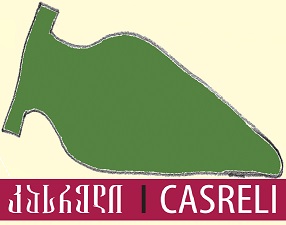 მარანი კასრელი აცხადებს 5 ლოტიან და 2 ეტაპიან ტენდერს მევენახეობა-მეღვინეობის დანადგარებზე:ლოტი 1 - ვენახის საწამლი აპარატი, ტრაქტორზე ჩამოსაკიდებელი 600 ლიტრის მოცულობის. საგარანტიო პერიოდი არანაკლებ 24 თვისა. სასურველია სათადარიგო ნაწილების და ტექნიკური მომსახურების საქართველოში არსებობა.ლოტი 2 - ტრაქტორის სათიბელა-მულჩერი ვენახისთვის. გათიბვასთან ერთად უნდა შეეძლოს ნათიბის და ნასხლავის მულჩირება. სასურველია მუშაობდეს ქვიან ნიადაგზეც. საგარანტიო პერიოდი არანაკლებ 24 თვისა. სასურველია სათადარიგო ნაწილების და ტექნიკური მომსახურების საქართველოში არსებობა.ლოტი 3 - ღვინის ფილტრი, 20X20, საკუთარი ტუმბოს გარეშე. დაახლოებით 1 ტონა/საათში წარმადობით. საგარანტიო პერიოდი არანაკლებ 12 თვისა. საფილტრი საშუალებების ყიდვა შესაძლებელი უნდა იყოს ადგილობრივად. სასურველია სათადარიგო ნაწილების და ტექნიკური მომსახურების საქართველოში არსებობა.ლოტი 4 - ყურძნის საწური კლერტსაცლელით, დურდოს ტუმბოიანი, რეზინის საწური კბილანებით, უჟანგავი მეტალის ჩასაყრელი „ძაბრით“. საგარანტიო პერიოდი არანაკლებ 12 თვისა. სასურველია სათადარიგო ნაწილების და ტექნიკური მომსახურების საქართველოში არსებობა.ლოტი 5 - ღვინის ტუმბო, 2 ან მეტსიჩქარიანი, 10-20 ტონა/საათში წარმადობის. საგარანტიო პერიოდი არანაკლებ 12 თვისა.პირველი ეტაპისთვის აპლიკანტებმა საკუთარი შეთავაზებები უნდა წარადგინონ 2018 წლის 15 მარტამდე ელ. ფოსტაზე casreliwine@gmail.com. შეთავაზება უნდა მოიცავდეს დანადგარის შესახებ ტექნიკურ ინფორმაციას (მათ შორის ლოტში მოთხოვნილს) და მის ფასს.მეორე ეტაპზე მოხდება პირველ ეტაპზე შერჩეულ აპლიკანტებთან შეხვედრა და დამატებითი ინფორმაციის და ალტერნატიული ვარიანტების განხილვა/დაზუსტება. ტენდერში გამარჯვებულ(ებ)ის გამოვლენა მოხდება 2018 წლის 31 მარტამდე.საკონტაქტო ინფორმაცია:მიშა 577 119101ვაჟა 599 986368ელ. ფოსტა: casreliwine@gmail.com 